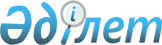 О наименовании улиц аульного округа АкжармаРешение акима аульного округа Акжарма города Кызылорда от 12 октября 2011 года N 27. Зарегистрировано управлением юстиции города Кызылорда департамента юстиции Кызылординской области 15 ноября 2011 года за N 10-1-193

      На основании статьи 35 Закона Республики Казахстан от 23 января 2001 года "О местном государственном управлении и самоуправлении в Республике Казахстан", в соответствии с подпунктом 4) статьи 14 Закона Республики Казахстан от 8 декабря 1993 года "Об административно-территориальном устройстве Республики Казахстан", на основании определения комиссии по ономастике при акиме города Кызылорда N 2/3 от 24 мая 2011 года, согласно протокола N 1 от 16 мая 2011 года схода жителей аульного округа Акжарма РЕШИЛ:



      1. Согласно прилагаемой схематической карте улицам села Акжарма, аульного округа Акжарма присвоить следующие наименования:

      улица Абая Кунанбаева, улица Амангелды Иманова, улица Кенесары, улица Шакарим Кудайбердиева, улица Маншук Маметовой, улица Алии Молдагуловой, улица Гани Муратбаева, улица Мустафа Шокай, улица Тогай, улица Тогай-1, улица Тогай-2.



      2. Согласно схематической карте улицам поселка Талдыарал, аульного округа Акжарма присвоить следующие наименования:

      улица Талдыарал, улица Торттам.



      3. Согласно схематической карте улице населенного пункта Кубас, аульного округа Акжарма присвоить наименование - улица Кубас.



      4. Контроль за исполнением настоящего решения возложить на главного специалиста аппарата акима аульного округа Акжарма А. Мусабаева.



      5. Настоящее решение вступает в силу с момента государственной регистрации в органах юстиции и вводится в действие по истечении десяти календарных дней после дня первого официального опубликования.      АКИМ                                 А. АРЫСТАНОВ 
					© 2012. РГП на ПХВ «Институт законодательства и правовой информации Республики Казахстан» Министерства юстиции Республики Казахстан
				